                                ВСТУПЛЕНИЕ      Данный материал предназначен для ведения  профилактической  работы по предупреждению несчастных случаев при пожарах для учащихся начальных классов.      Целью является популяризация знаний среди учащихся по пожарной безопасности .Материал  имеет воспитательный и познавательный характер.      Детям предлагается отгадывать загадки, составлять пословицы, познакомиться с историей возникновения огня; разыгрывать разные ситуации по данной теме , работать с тестовыми заданиями ,учиться вызывать службу пожарной безопасности.ТЕМА ЗАНЯТИЯ №1 : «ПОЖАР БЕДА - УМЕЙ ЗАЩИТИТЬ СЕБЯ»ЦЕЛИ : - систематизировать знания учащихся о пожаре, об основных причинах возникновения пожаров в повседневной жизни;-познакомить с основными правилами пожарной безопасности и правилами личной безопасности при возникновении пожара в доме;-сформировать умение по обеспечению личной безопасности при пожаре в различных ситуациях;-научить детей вести себя правильно в чрезвычайных ситуациях.ПЛАНИРУЕМЫЕ РЕЗУЛЬТАТЫПредметные :- формирование  адекватного поведения при пожаре;-расширение знаний о причинах возникновения пожаров.Личностные: формирование сознательного и ответственного отношения к личной безопасности и безопасности окружающих.МЕТАПРЕДМЕТНЫЕ :Регулятивные :постановка учебных целей, выстраивание плана их достижения, нахождение реализации вариантов решения учебной задачи.Познавательные: подбор предметов , проведение аналогий с использованием примеров из литературы, собственного опыта.Коммуникативные : выстраивание коммуникаций между собой, с педагогом, использование приёмов активного слушания.ЗАДАЧИ : - закрепить знания детей о положительной и отрицательной роли огня в жизни человека, о пожарной безопасности; -прививать навыки осторожного обращения с огнём;-воспитывать чувство ответственности, навыки безопасного поведения;-воспитывать людей, ориентированных на мужество, находчивость, самоотверженность.ВИДЫ И ФОРМЫ ДЕЯТЕЛЬНОСТИ : фронтальная и эвристическая работа, устный рассказ на тему, работа с иллюстративным материалом, творческие задания, разгадывание загадок, игра «Назови пожарные предметы», «Телефон», работа с памяткой, тестом; викторина.МЕТОДЫ ОБУЧЕНИЯ :словесный, наглядный, практический.ОБРАЗОВАТЕЛЬНЫЕ РЕСУРСЫ: правила в стихах, загадки; презентация (фотографии, видеофильм).МЕТАПРЕДМЕТНЫЕ СВЯЗИ: литературное чтение, окружающий мир.ОБОРУДОВАНИЕ: загадки , сказки , письмо от Злого О. ,памятки , телефон, таблицы, тест, иллюстрации к произведениям, видеоматериал, выставка пожарных предметов.-ХОД ЗАНЯТИЯ :I Организационный момент -Ребята, сегодня мы с вами будем обсуждать очень серьёзный вопрос, потому что явление, о котором мы будем с вами говорить , является частым и приводит к возникновению трагических ситуаций.- О чём пойдёт речь, вы узнаете, соединив части рисунка.(учащиеся соединяют)- Назовите тему нашего урока?«Пожар – беда, умей защитить себя!»Да, действительно, пожар – одно из частых явлений.Представьте себе, что в стране происходит в среднем 50000 пожаров ежегодно, в которых гибнут и травмируются 4000 тыс. человек.Для того , чтобы уменьшить количество пожаров, необходимо придерживаться установленных правил поведения в помещениях , на полях, в лесах др. местах.И сегодня мы с вами закрепим правила противопожарной безопасности.II Работа по теме1)(Стук в дверь). Письмо от Злого О.-Ребята, мы получили письмо от Злого О.- Кто такой Злой О.?- Разбойник я здешний , Злым О. кличут меня.Я беспощадный, я уничтожаю всё, что горит, на своём пути. Если вы не выполните мои задания, то ждите меня в гости!                                                        - Будем ли  мы рады такому гостю? (Нет)                                                                   -Для этого мы должны Злому О. показать хорошие знания и постараться ответить на все его вопросы.2) Викторинаа )- Что такое пожар?    - Кто такие пожарные?     - Кто такие пожарники?б )- Какие вы знаете причины возникновения пожараНеосторожное обращение с огнёмДетская шалость с огнём Нарушение правил эксплуатации и монтажа электрооборудованияПоджогиНарушение правил пожарной безопасности при устройстве печейЭлектросварочные работыСамовозгорание веществ и материалов          в ) – Назовите источники зажиганияЭлектроприборыГазовые приборыВоспламеняющиеся веществаКурениеИгры с огнём3) ЗагадкиРаскалённая стрелаДуб свалила у села                                   ( Молния)Выпал на пол уголёк Деревянный пол зажёг,Не смотри, не жди , не стой, А залей его …                                    (Водой)Шипит и злится.Воды боится.С языком , а не лает,Без зубов, а кусает                                     (Огонь)Это тесный-тесный дом  : Сто сестричек жмутся в нём.И любая из сестёрМожет вспыхнуть, как костёр                                       (Спички)Если  младшие сестричкиЗажигают дома спички,Что ты должен предпринять?Сразу спички те …                                        (Отнять)4) Из каких произведений взяты следующие строки?а) «Море пламенем горит,      Выбежал из моря кит,      «Эй, пожарные ,бегите!       Помогите! Помогите!»                                            (К. Чуковский «Путаница»)б )  «Тили , тили, тили бом!Загорелся Кошкин дом!»                                               (С. Маршак «Кошкин дом»)в ) «Что за дым над головой?        Что за гром над мостовой?        Дом пылает за углом        Что за мрак стоит кругом?         Ставит лестницы команда,         От огня спасает дом»                                                ( С. Михалков «Дядя Стёпа»)                                                             5) Игра     Выбросить и назвать пожароопасные предметы . (спички , зажигалки, яблоко, гвозди и т.д.)Физкультминутка- А сейчас мы с вами отдохнём и поиграем в игру: «Это я, это я, это все мои друзья!»   -Знает кто из вас о том,Что нельзя шутить с огнём.- Кто из вас без разрешенья,Не бросает в печь поленья?-А скажите, кто из вас,Не включает в плитках газ?-Кто из вас ,пусть говорит-С электричеством шалит?-Кто пожарным помогаетДобро народа охраняет?Итог: С огнём шутить нельзя6)А кто из вас знает пожароопасные объекты?            (квартира, дом, школа, д/сад, лес, поле)7)Чтение сказкиНа фабрике сделали маленькую спичку, положили в коробочку и отвезли в магазин. Эту коробочку купила мама маленького мальчика .Нашей Спичке хотелось быть полезной маме. Она мечтала, что мама возьмёт её из тёмной коробочки, зажжёт газ и приготовит ужин. И вся семья будет пить чай.Но случилось иное. Утром мама ушла на работу. Вова достал спички и стал играть с огнём. Он играл, пока не обжёг пальцы . Мальчик закричал от боли и выпустил Спичку. Огонь захватил бумагу на полу. Потом перекинулся на шторы, загорелась мебель, пол.Что делать? Вова испугался. Он не знал, что делать.А вы знаете?8) Повторение правил поведения детей при пожаре- просить о помощи соседей- покинуть квартиру- закрыть дверь в горящем помещении- сообщить в пожарную охрану9) Работа с памяткой- Давайте чётко сформулируем порядок действий во время пожара1.Набрать номер 1012.Чётко сказать ,что горит3. Адрес, где возник пожар4. Свою фамилию10)Игра «Телефон» (учащиеся учатся сообщать в пожарную охрану)11)А каковы наши с вами действия, если пожар возник здесь в школе?-подаётся сигнал тревоги (три звонка)-построение-выход на улицуСамое главное: действия должны быть точными.12) Тест в группах1.Если возник пожар в помещении, то вы сначала:а ) позвоните в службу 101б ) начнёте тушить пожар своими силами2.Если у вас нет огнетушителя, то вы :а) побежите искать песокб) будете тушить подручными средствами3.В задымленных помещениях лучше пробираться:а) пригнувшисьб) стоя4.Если вы очутились в горящем лесу или поле, то переходить линию огня нужно:а) за ветромб) против ветра-Ребята, молодцы, вы знаете правила пожарной безопасности. Но давайте ещё раз Злому О. покажем приобретённые знания по этой теме.Итог:Мы показали хорошие знания, и надеемся, что мы не встретимся со Злым О. III Подведение итогов занятияПравила в стихах    -Будьте с огнём осторожны, дети,Твёрдо запомните правила эти.-Для забавы, для игрыСпички в руки не бери.Не шути, дружок, с огнём,Чтобы не жалеть потом.-Сам костра не разжигайИ другим не позволяй:Даже крошка- огонёкОт пожара недалёк.-Не бери из печки жар-Ведь и он таит пожарУголёк , хоть невеличка,Но опасен, как и спичка.-Быть нельзя огню вблизиТам, где смазка, газ, бензин.Ведь о них нам не напрасноГоворят : «Огнеопасно!»-Возле дома и сараяРазжигать костёр не смей!Может быть беда большаяДля построек и людей-Не суши бельё над газом-Всё сгорит единым разом!-Костёр вы бросили в лесу-И вот несчастье на носу.-Если же стряслась беда,Что тогда нам делать?Не теряться никогда,Действовать умело!-Если слаб огонь, скорейКружкою воды залей!Сыпь песок, брось одеяло,Чтобы всё не запылало.-Если же большой огонь,Дымом всё объято,Выбегать из дома вонНадо всем ребятамИ на помощь поскорей Ты зови, зови людей!-Если близко телефон И тебе доступен он,Нужно 101 набратьИ пожарных позвать!Все вместеПусть помнит Каждый гражданин-Пожарный номер- 101ТЕМА ЗАНЯТИЯ  №2 : «ОГОНЬ-ДРУГ, ОГОНЬ – ВРАГ! »ЦЕЛИ:- раскрыть причины возникновения пожара ; действия при эвакуации и пожаре ;-показать роль огня в жизни человека;-воспитывать ответственность за свои действия и поступки.ПЛАНИРУЕМЫЕ  РЕЗУЛЬТАТЫ:-умение обрабатывать и обобщать необходимую информацию с целью рационального поведения человека в чрезвычайных ситуациях;                             -знать элементарные  правила пожарной безопасности;                                                -стараться прийти на помощь человеку в чрезвычайных ситуациях.ВИДЫ ИФОРМЫ ДЕЯТЕЛЬНОСТИ: устный рассказ на тему ;работа с иллюстративным материалом; разгадывание загадок; работа со стихотворением; игра «Добавь слово»МЕТОДЫ ОБУЧЕНИЯ : словесный, наглядный, практический.ОБРАЗОВАТЕЛЬНЫЕ РЕСУРСЫ : загадки; презентация « Из истории возникновения огня» ; «История возникновения пожарной службы» (видеоматериал)ОБОРУДОВАНИЕ : загадки, плакаты «Детям о пожарной безопасности» , видеоматериал ,мяч.   ХОД  ЗАНЯТИЯ : 1.Организационный момент2.Сообщение темы и целей занятияОтгадайте загадку :Рыжий зверь в печи сидит,Рыжий зверь на всех сердит .Он от злости ест дроваЦелый час, а может два.Ты его рукой не тронь,Искусает всю ладонь                               (огонь)Да ,ребята. Сегодня  мы поговорим с вами об огне.                                                                  Тема нашего занятия : «Огонь- друг. Огонь- враг!» .Во время нашего занятия мы отправимся в небольшое путешествие.3.Остановка №1 «Из истории возникновения огня» (рассказ учителя):                      а) появление огня в жизни человека;                      б) огонь - друг;                      в) миф о Прометее.Остановка №2 «Пословицы и поговорки»- В старину огонь был судьёй в сложных ситуациях и запутанных делах. Подозреваемый должен был пройти между двумя расположенными близко друг к другу кострами. Если его одежда не загоралась , он считался невиновным. С тех давних пор о человеке , которому с двух сторон угрожает опасность , говорят . что он находится…….                                                 (меж двух огней)- Огонь стал символом всего доброго и прекрасного. Про никчемного , мелкого человека , думающего только о себе , говорят ,что он ……….                                                                                      ( не светит и не греет)- Про добросовестного человека говорят ,что он с ………….                                                                                        ( огоньком)Народ создал немало пословиц и поговорок про огонь.  (Ответы детей)                        - От искры пожар рождается.                        - В огне и железо плавко.                        - С огнём не шути – сгореть можно.Остановка №3 «Загадки» - В избе -  изба ,на избе – труба.Зашумело в избе ,загудело в трубе.Видит пламя народ  - а тушить не идёт.                                                        (печка)- Схоронилось солнышко в маковое зёрнышко.Пробежит по земле-Вспыхнет весело во мгле.                                                          (искра)- В бумажном домике Проживают гномики.Уж такие добряки -Раздают всем огоньки.                                                            (спички)Коротко о спичках ( рассказ о возникновении спичек)Остановка №4 «История пожарной службы»  (просмотр презентации «История пожарной службы»)Остановка №5 « Игровая»А теперь я предлагаю вам немного поиграть. Тот ,кому попадёт мяч ,должен быстро сказать последнее слово стихотворной строки и передать мяч другому.      Раз, два, три, четыре- у кого пожар в …..(квартире)?      Дыма столб поднялся вдруг. Кто не выключил….(утюг)?      Красный отблеск побежал, кто со спичками ….(играл) ?      Стол и шкаф сгорели разом, кто сушил бельё над …(газом)?      Столб огня чердак объял .Кто там спички …(зажигал)?      Побежал пожар во двор. Это кто там жёг …(костёр)?      Пламя прыгнуло в листву. Кто у дома жёг …(траву)?       Кто бросал в огонь при этом незнакомые …(предметы)?       Помни каждый гражданин,       Этот номер…..101.       Дым увидел – не зевай и пожарных…(вызывай)Остановка №6 «Причины возникновения пожара»                                                       -Перечислите возможные причины возникновения пожара (ответы детей)             -Что же делать ,если возник пожар?(ответы детей)                                             Остановка №7 «Как вести себя при пожаре» (составление памятки)         ЗАКЛЮЧИТЕЛЬНАЯ ЧАСТЬОстановка №8 «Викторина»                                                                                          А сейчас мы проверим , как вы запомнили важные правила.                                     - Что делать, если загорелась ваша квартира?                                                                  -Какие средства помогут вам в загоревшейся квартире?                                               -Почему во время пожара нельзя открывать окна?                                                       -Что опаснее при пожаре : дым или огонь?                                                                 -Как правильно вызвать пожарную охрану?                                                                  -Какой номер пожарной службы?                                                              4.Подведение итогов занятия.В заключении я предлагаю сыграть в обобщающую игру - загадку.           Кто  задорный и весёлый, верность правилам храня,                                                                                                                                                                                 Бережёт родную школу от коварного огня?                                                   (  Это я, это я, это все мои друзья)                                                                                                                                                                                                                                                                                                                                                                              Кто соседской детворе объясняет во дворе,Что игра с огнём недаром называется пожаром                                            (Это я ,это я ,это все мои друзья)ТЕМА ЗАНЯТИЯ №3 «С пожаром не шути»ЦЕЛИ: - учить детей правильно действовать  в чрезвычайных ситуациях;                  - развивать познавательный интерес ,мышление, навыки  умения делать умозаключения ,самостоятельности , догадки;                                                                  - воспитывать чувство уважения к профессии пожарного.ЗАДАЧИ : - вызвать интерес к изучению пожарной безопасности;                                   -развивать умение систематизировать, анализировать информационный материал по пожарной безопасности;                                                                                  -развитие творческих способностей.ПЛАНИРУЕМЫЕ  РЕЗУЛЬТАТЫ Предметные :  формирование знаний детей о пожарной безопасности.                            Личностные : воспитание чувства ответственности ,навыков безопасного поведения.МЕТАПРЕДМЕТНЫЕ :Регулятивные : постановка учебных целей ; выстраивание плана на достижения; нахождение реализации вариантов решения учебной задачи.                                 Познавательные : подбор примеров                                                   Коммуникативные: выстраивание коммуникаций между собой ,с учителем , использование приёмов активного слушателя.                                                   Методы обучения: словесный, демонстрационный .                               Оборудование: видеоматериал, посуда, полотенце , ватно-марлевая повязка.   Метапредметные связи: окружающий мир , литературное чтение.                      ХОД ЗАНЯТИЯ:I Организационный  момент .                                                                                        Ребята, послушайте стихотворение и попробуйте догадаться , о чём идёт речь на нашем уроке?                 Говорят - огонь наш друг,                 Но врагом он  встанет вдруг.                 Если мы о нём забудем ,                 Отомстит он сразу людям.                                                            ( об огне и о пожаре)II Сообщение целей занятия .                                                                                   Сегодня мы поговорим о том, как правильно вести себя и действовать при пожаре  и какие меры безопасности необходимо соблюдать, чтобы не стать жертвой огня.                                                                                                                    III Изучение  нового материала.                                                                                  СЛАЙД №1 Что такое пожар? (ответы детей)                                                           Пожар- это неконтролируемое горение.                                                        СЛАЙД№2 Иллюстрация с изображением пожарных за работой.                                - Кто такие пожарные? (ответы детей)                                                              Пожарные- героические  люди , которые всегда готовые прийти нам на помощь. Они тушат огонь.                                                                                                  Пожарные  работают в командах. Вот и мы поделимся .                                                           1 ряд – первая бригад                                                                                                        2 ряд- вторая бригада                                                                                                         3 ряд – третья бригада                                                                                                    За правильные ответы – фишки, так в конце занятия узнаем победителей.               Игра «Запрещается- разрешается»                                                                                    - Бросать горящие спички  в помещениях …(запрещается)                                        - Защищать  дом от пожара ….( разрешается)                                                                - Включать в одну розетку большое количество потребителей тока …(запрещается)                                                                                                                     - Встречать пожарных и сообщать им об очаге пожара…(разрешается)                 - Двигаться ползком или пригнувшись, если  помещение сильно задымлено….(разрешено)                                                                                                      -Вывести из горящего помещения людей, детей…(разрешается)                               СЛАЙД №3 Крепко помните , друзья, что с огнём шутить нельзя.                              IV Закрепление  изученного.                                                                                 Сейчас ,мы проверим  и закрепим наши знания , инсценируя различные ситуации с огнём.                                                                                                       Игровые ситуации.                                                                                                         1.У вас загорелся телевизор .Ваши действия?(показ детьми: обесточить, накрыть влажной тканью; при необходимости вызвать пожарных)                                  2.       У бабушки Саши решил поиграть,           И кашу на сковороде решил подогреть           И вот огоньки заскакали кругом,           И вспыхнул, как щепочки, бабушкин дом!На сковороде горит масло. Ваши  действия? (выключить газ, накинуть влажное полотенце).                                                                                                                  СЛАЙД №4  Город, улица, дом, этаж.                                                                             А пока пожарные собираются , диспетчер задаст дополнительные вопросы :                   - Назовите адрес                   - Фамилию , имяПочему телефон пожарной службы 101? (самый важный, простой и его легко запомнить)                                                                                                                  СЛАЙД №5  Виды огнетушителей и их эксплуатация                                       СЛАЙД№6  Правильный выход из задымленного помещения.                                       Каждая бригада должна показать , как правильно надеть  повязку и как нужно покинуть задымленный класс.                                                                               СЛАЙД №7 Устройство ватно-марлевой повязки. Это индивидуальное средство защиты.                                                                                                                              СЛАЙД №8  Эвакуация .                                                                                                      - Какой сигнал в школе оповещает, что начался пожар?                                           - На счёт «три» нужно построиться и быстрым шагом покинуть кабинет. Лучшая бригада получит приз .                                                                                       V  Итоги занятия.                                                                                                    Деревянные сестрички                                                                                                      В коробочке – это ….( спички).                                                  Вы запомните, друзья,                                                 Детям спички брать …(нельзя)Предупреждаем всех недаром :Трудно справится с ….(пожаром)                                                   При пожаре - не зевай ,                                                   Огонь водою…(заливай)Легче чем пожар тушить,Нам его ……(предупредить)БЕРЕГИТЕ СЕБЯ И СВОИХ БЛИЗКИХ!ЛИТЕРАТУРА1.Абрамова  Э.Г. Огонь – друг и враг человека / Начальная школа,№6,2006               2 Авт.-сост.: Яровая Л.Н., Жиренко О. Е., Внеклассное мероприятие- М.: ВАКО,2004 – 176С.- ( Мозаика детского отдыха)                                        3.Воспитание школьников ,5/2003,с.73                                                                      4.Журнал « Основы  безопасности  жизнедеятельности»                                    5.Б.Жидков «Пожар в море», «Дым», « Пожар»                                          6.К.Чуковский  «Путаница»                                                                                     8.С.Маршак  «Пожар», «Рассказ о неизвестном герое»                                    9.Горбунова Н.А.  Основы  безопасности жизнедеятельности.- Волгоград.2002г.                10.Энциклопедия для детей. Дополнительный том. Личная безопасность. Меры предосторожности в повседневной жизни. Поведение в экстремальных ситуациях./Главный редактор  В.А. Володин – М.: Аванта, 2001                   11.Интернет ресурсы                                                                                          12.Пожарная безопасность в начальной школе: конспекты занятий и классных часов. Г.Н. Попова. Г.Н. Шевченко – Волгоград. Учитель,2006                                13.В. А. Степанова « Азбука в загадках»                                                        14.Сюнькова В. Я. Методика преподавания курса «Основы безопасности жизнедеятельности» -Книга для учителя- М.: Просвещение .1997-76с.                          ПРИЛОЖЕНИЕ №1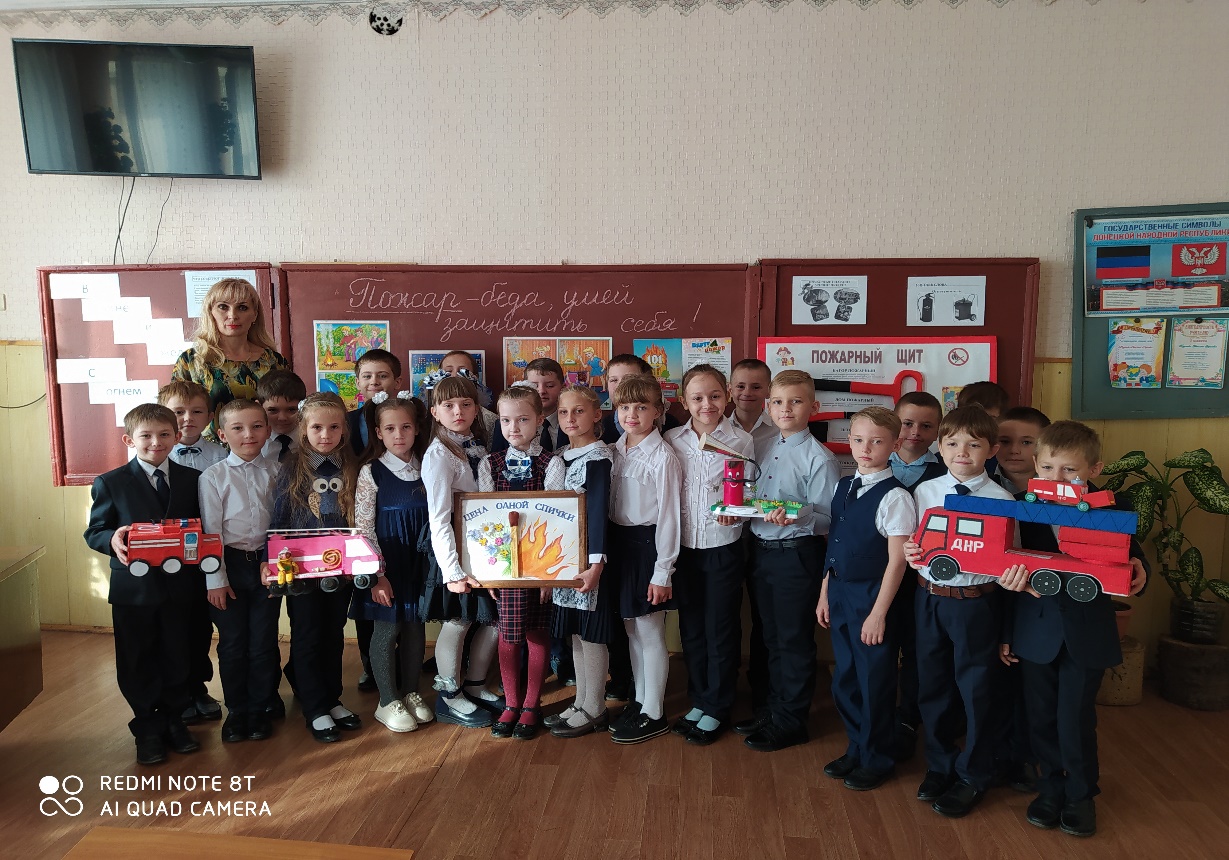        Внеклассное мероприятие «Пожар – беда, уметь защитить себя» 3 класс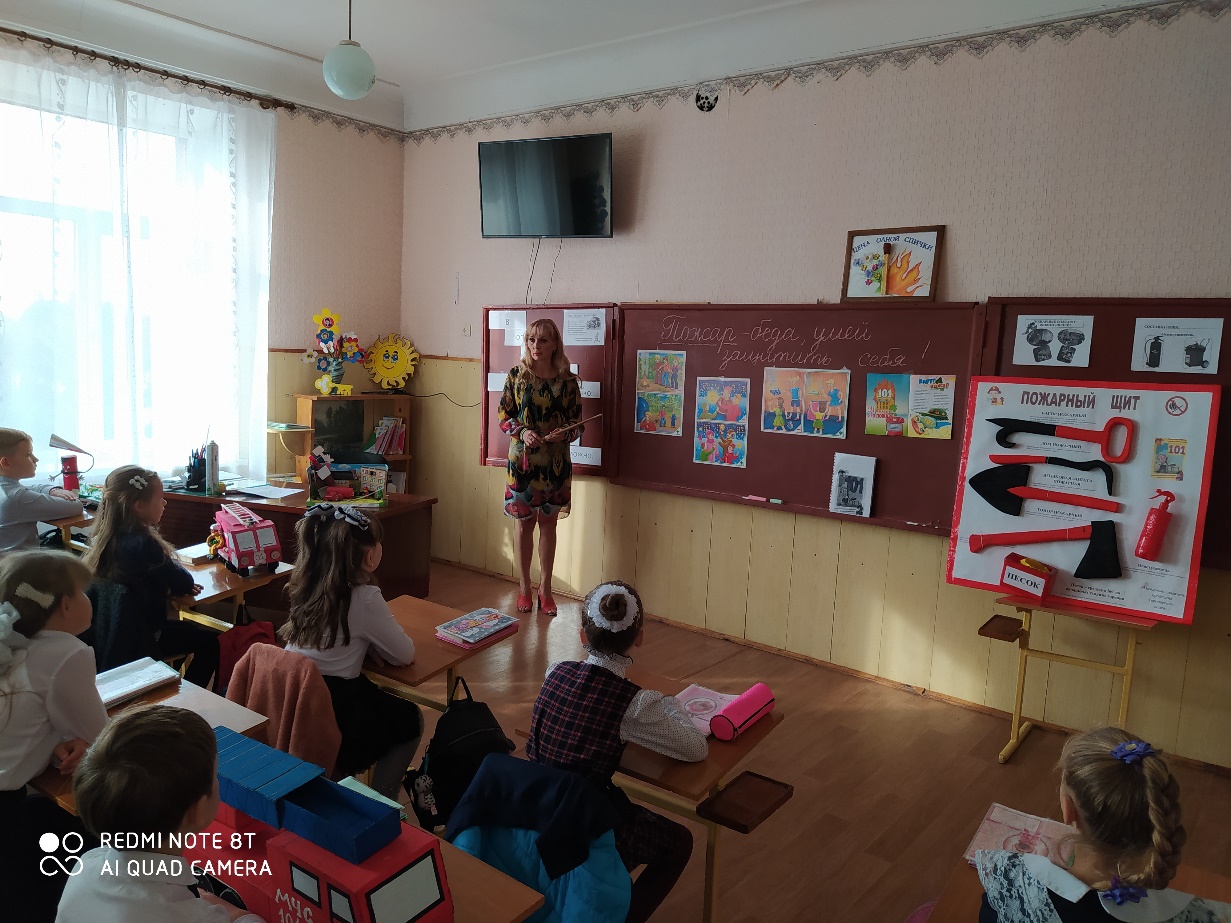                                  Постановка целей и задач мероприятия  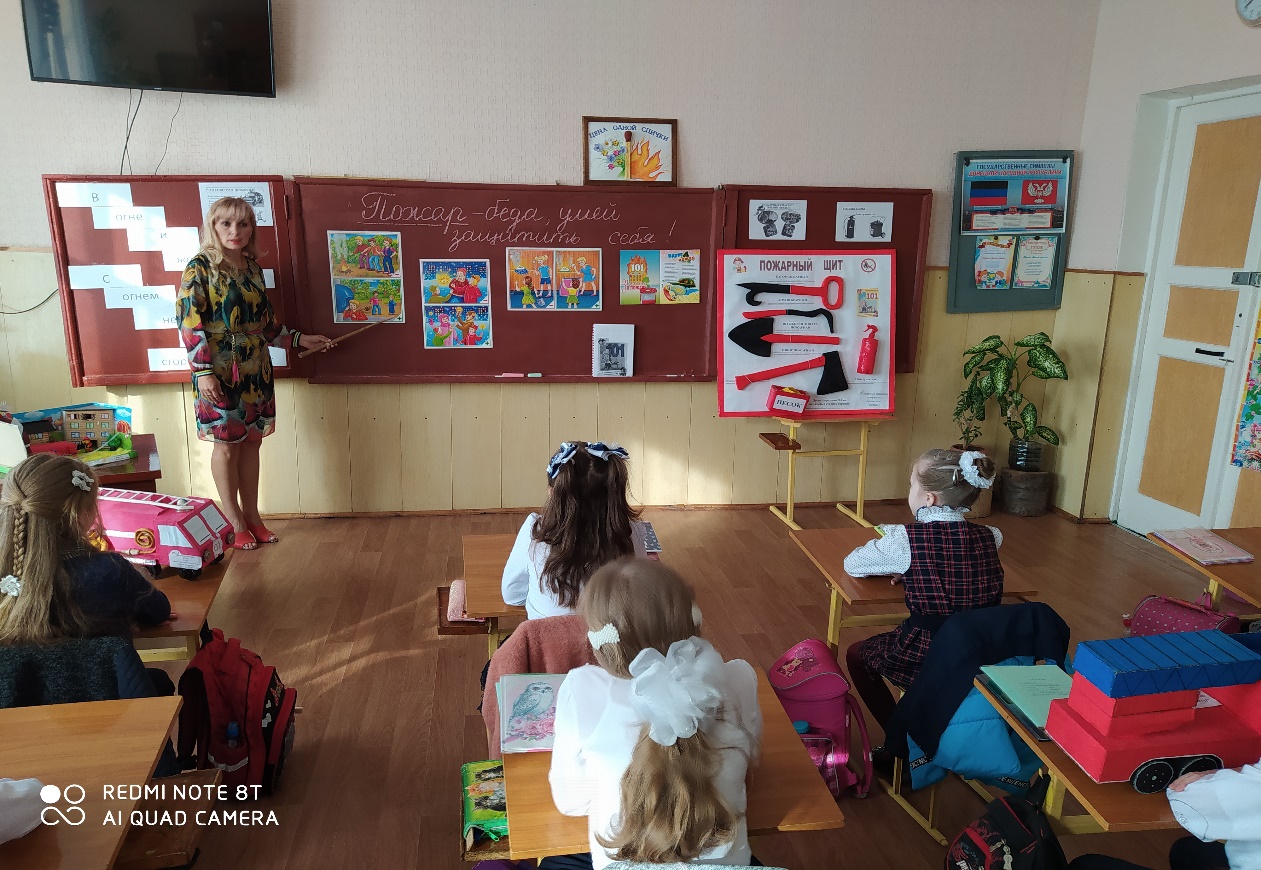                                    Работа с иллюстративным материалом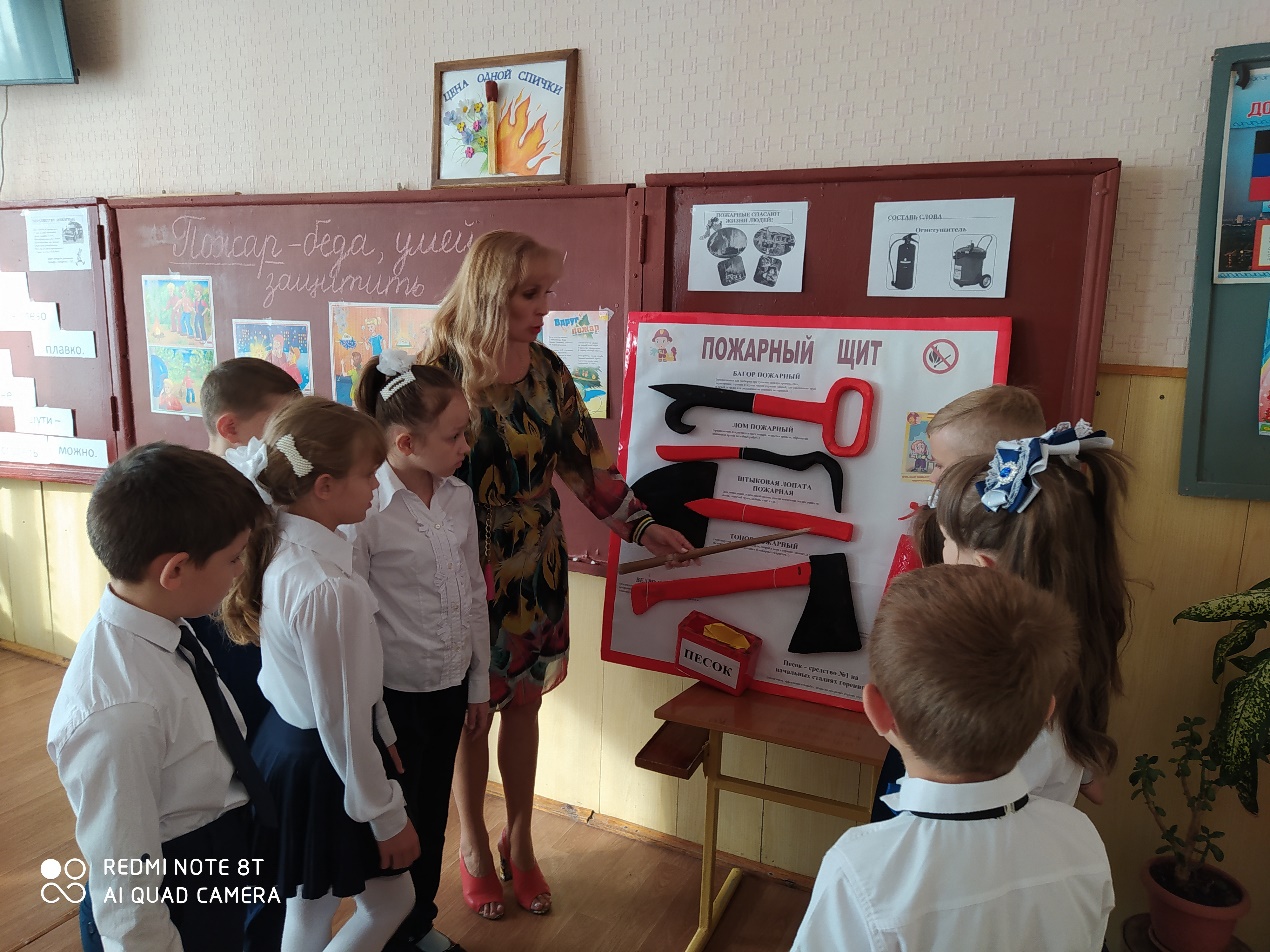                                     Изучение предметов. Пожарный щит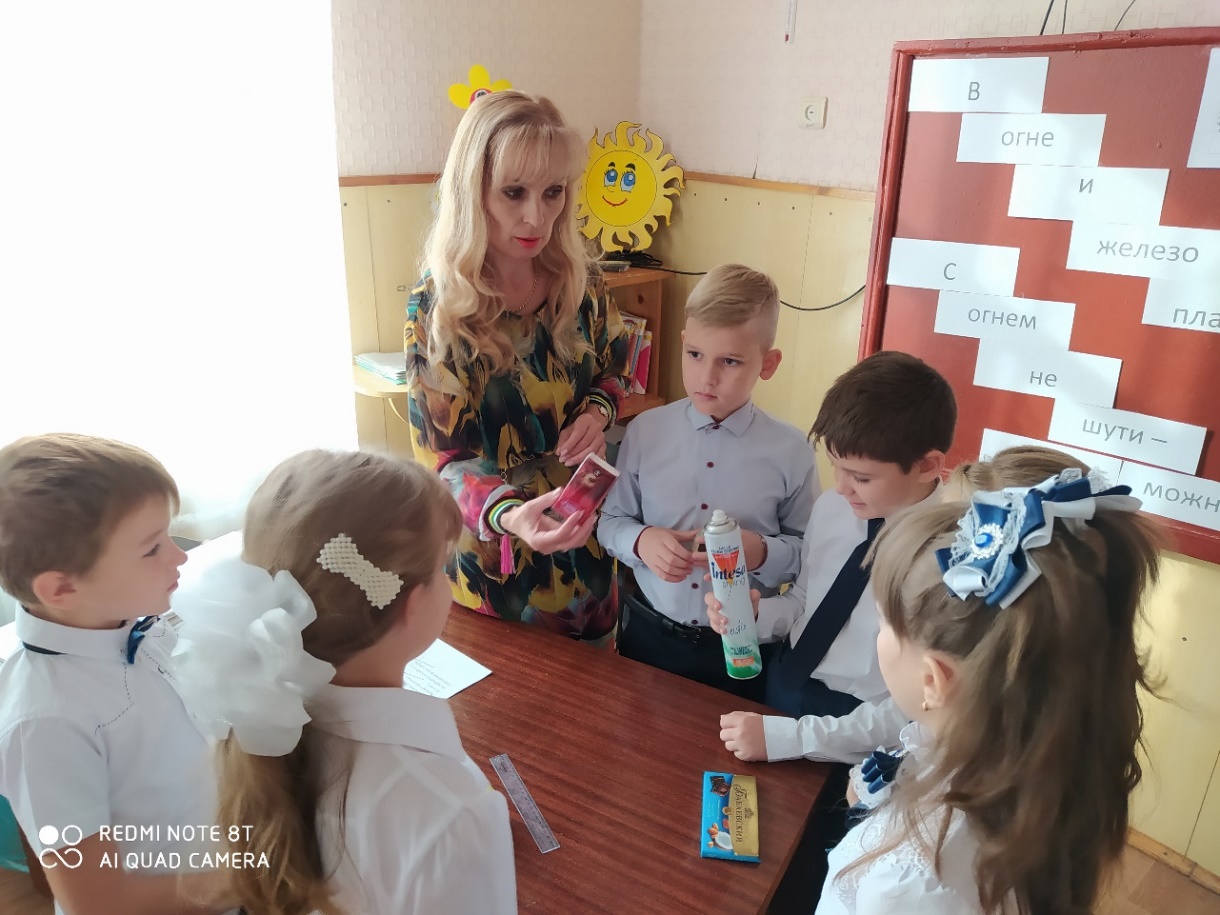                                    Игра «Назови пожароопасные предметы»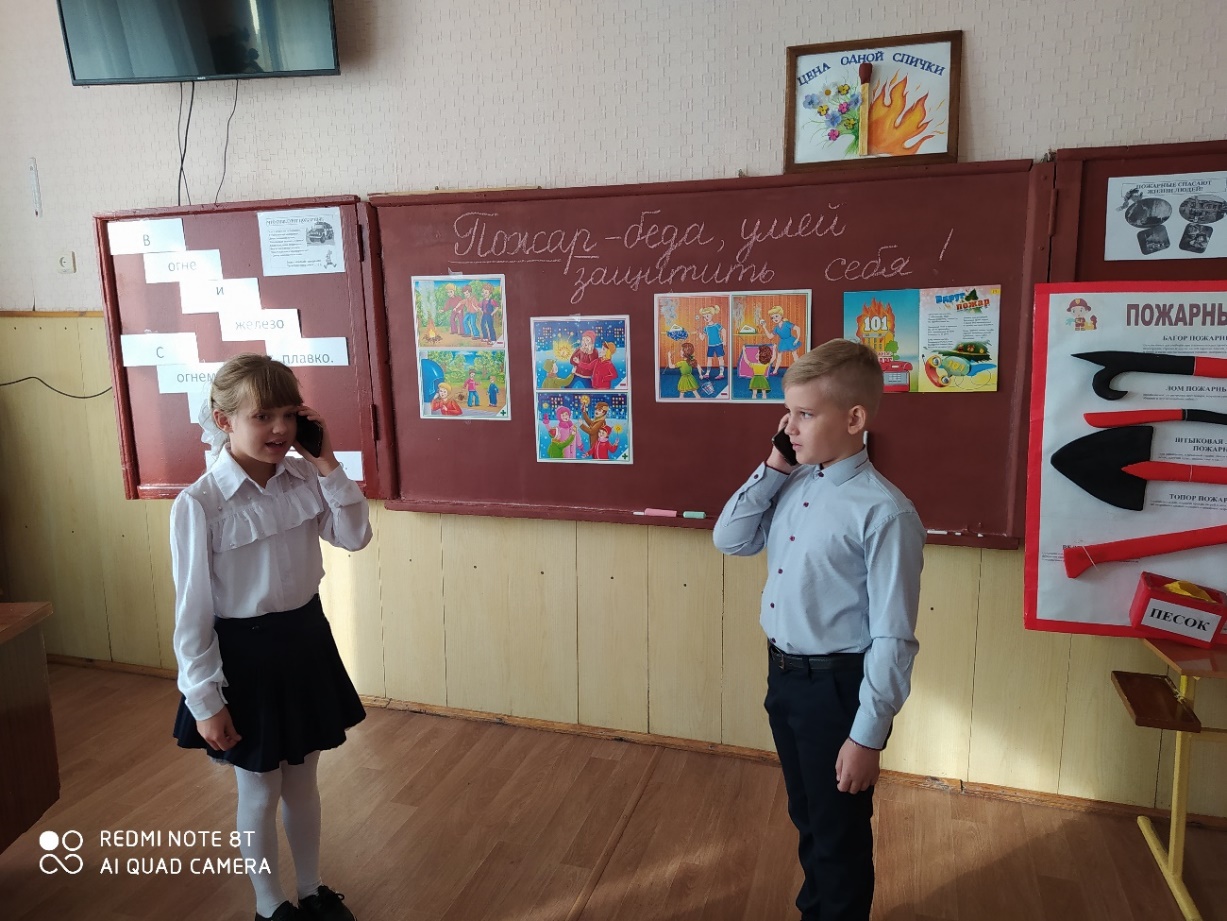                                                         Игра «Телефон»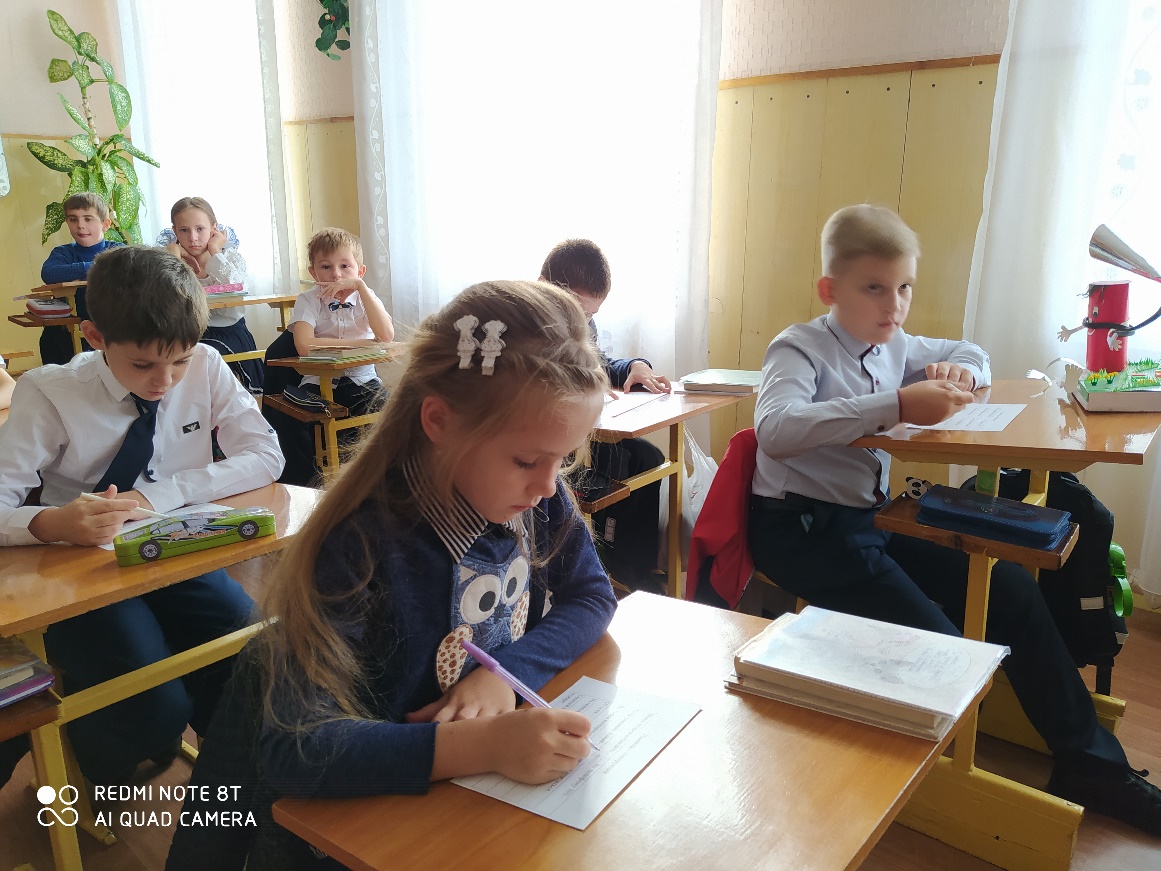                                                       Работа с памяткой 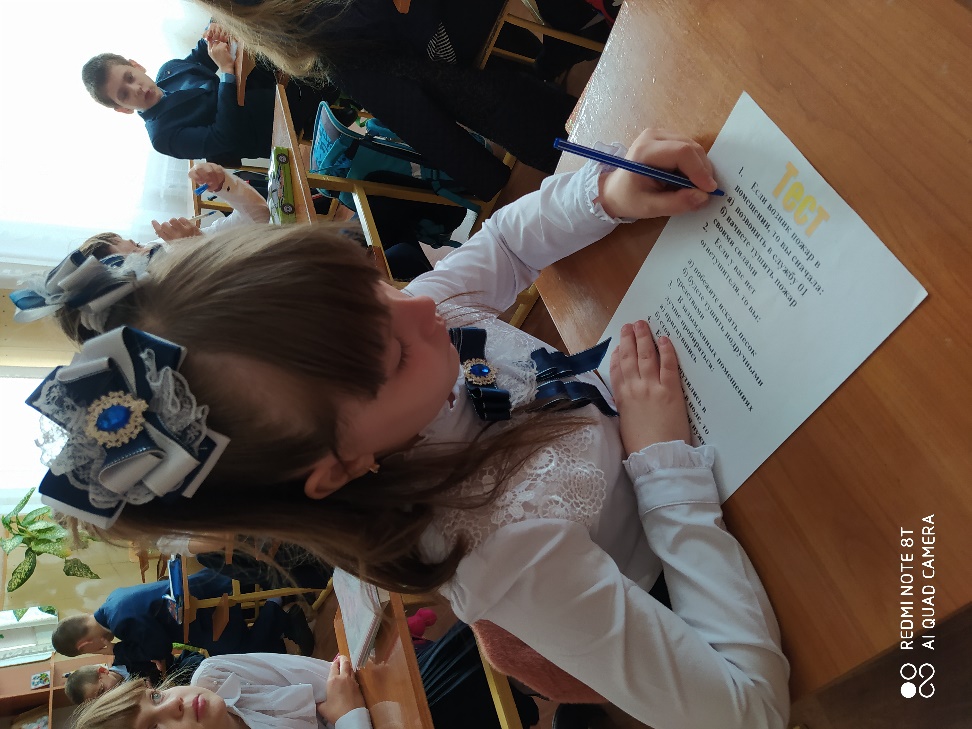                                                         Работа с тестом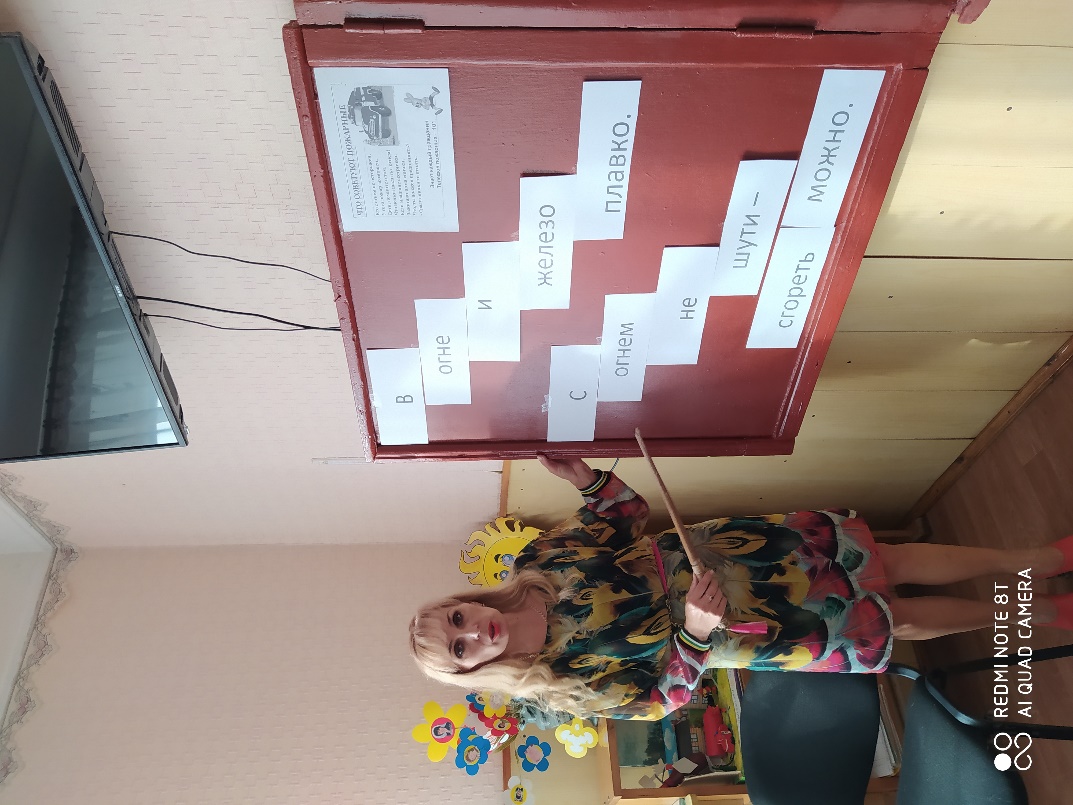 